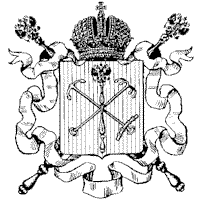 ПРАВИТЕЛЬСТВО САНКТ-ПЕТЕРБУРГА
КОМИТЕТ ПО ОБРАЗОВАНИЮГосударственное бюджетное общеобразовательное учреждениесредняя общеобразовательная  школа № 644Приморского района  Санкт-ПетербургаОбразовательная программа
средней общеобразовательнойшколы №644Приморского районаг. Санкт-Петербурга
на 2011-.г.(ДОПОЛНЕНИЯ И ИЗМЕНЕНИЯ)
                                                                                 «Утверждаю»                                                                              Директор ГБОУ школа №644»                                                                                  ___________Петухова Т.В.Приказ от 11.09. 2012 г. №154/1Приняты педагогическим советом школы                                                                                «_11_» __09__ 2012 года                                                        (протокол № 2)Содержание «Основания для разработки программы» (Дополнения)Приказ Минобрнауки РФ от 01.02.2012 г. № 74 «О внесении изменений в федеральный базисный учебный план и примерные учебные планы для образовательных учреждений Российской Федерации, реализующих программы общего образования, утвержденные приказом Министерства образования Российской Федерации от 9 марта . № 1312»Распоряжение Комитета по образованию Санкт-Петербурга от 11.04.2012 № 1023-р «О формировании учебных планов образовательных учреждений Санкт-Петербурга, реализующих образовательные программы общего образования, на 2012/2013 учебный год».X. «Учебный план основной общеобразовательной программы     начального общего образования» (Изменения)Годовой учебный пландля I-IV классов на 2012/2013 учебный годНедельный учебный пландля I-IV классов на 2012/2013 учебный годКадровое обеспечение реализации программы  в 2012-2013 учебном году(1-2 класс)Наглядные пособия и методическая литература для   учителя 1 классаУчебно-методический комплект  для обучающихся 2-х классовв 2012 — 2013 учебном году (учебники, учебные пособия)Наглядные пособия и методическая литературадля   учителя 2 классаXI. «Дидактические программы (3-4 классы)» (Изменения)ТО «Школа России»ОС «Гармония»РО ЗанковаСтавит перед собой задачу  «высокого общего развития учащихся».РС «Школа 2100».Рабочие программы 2012-2013 уч. г.Образовательный модуль основной школы (5-9 кл.) «Поиск, творчество»VIII. «Дидактические программы ОСНОВНОГО ОБЩЕГО ОБРАЗОВАНИЯ» (Изменения)Недельный учебный план для V- IX классов образовательных учреждений, реализующих основную образовательную программу основного общего образования на 2012-2013 уч. год.Годовой и недельный учебный план для V классовГОДОВОЙ И НЕДЕЛЬНЫЙ  УЧЕБНЫЙ ПЛАН для VI классов ГОДОВОЙ И НЕДЕЛЬНЫЙ УЧЕБНЫЙ ПЛАН для VII классов ГОДОВОЙ И НЕДЕЛЬНЫЙ УЧЕБНЫЙ ПЛАН для 8Б классаГОДОВОЙ И НЕДЕЛЬНЫЙ УЧЕБНЫЙ ПЛАН для 8 М класса (предпрофильная подготовка)ГОДОВОЙ И НЕДЕЛЬНЫЙ УЧЕБНЫЙ ПЛАН для 9 Б класса ГОДОВОЙ И НЕДЕЛЬНЫЙ УЧЕБНЫЙ ПЛАН для 9 М класса (предпрофильная подготовка)Перечень курсов предпрофильной подготовки, реализуемых в образовательном учреждении в 2012/2013 учебном годуIX классыРабочие программы 2012-2013 уч. г.Образовательный модуль 10-11 кл.«Профессиональное самоопределение учащихся»IV. «Дидактические программы» (Изменения)ГОДОВОЙ И НЕДЕЛЬНЫЙ учебный план  для 10 класса с физико-математическим профилемГОДОВОЙ И НЕДЕЛЬНЫЙ учебный план  для 11 класса с физико-математическим профилемПеречень элективных курсов, реализуемых в образовательном учреждении в 2012/2013 учебном году  X-XI классыИзменения в разделе «Учебные программы и учебно-методические ПОСОБИЯ»  (10-11 классы)Рабочие программы 2012-2013 уч. г. «СИСТЕМА ВоспитаНИЯ» (Дополнения)Стр. «Основания для разработки программы» (Дополнения)«Основания для разработки программы» (Дополнения)2Образовательный модуль 1-4 кл.Образовательный модуль 1-4 кл.Образовательный модуль 1-4 кл.X.Учебный план основной общеобразовательной программы    начального общего образования (ИЗМЕНЕНИЯ)2XI.Дидактические программы (2-4 классы) (ИЗМЕНЕНИЯ)7Образовательный модуль основной школы (5-9 кл.) «Поиск, творчество»Образовательный модуль основной школы (5-9 кл.) «Поиск, творчество»Образовательный модуль основной школы (5-9 кл.) «Поиск, творчество»VIII.Дидактические программы (изменения)11Образовательный модуль 10-11 кл. «Профессиональное самоопределение учащихся»Образовательный модуль 10-11 кл. «Профессиональное самоопределение учащихся»Образовательный модуль 10-11 кл. «Профессиональное самоопределение учащихся»IV.Дидактические программы (ИЗМЕНЕНИЯ)19СИСТЕМА ВОСПИТАНИЯ (ДОПОЛНЕНИЯ)СИСТЕМА ВОСПИТАНИЯ (ДОПОЛНЕНИЯ)22Учебные предметыКоличество часов в годКоличество часов в годКоличество часов в годКоличество часов в годВсегоIIIIIIIVФедеральный компонентФедеральный компонентФедеральный компонентФедеральный компонентФедеральный компонентФедеральный компонентРусский язык165170170170675Литературное чтение13213610268438Иностранный язык0686868204Математика132136136136540Окружающий мир 66686868270Музыка33343434135ИЗО33343434135Технология (Труд)33346868203Физическая культура99102102102405Основы религиозных культур и светской этики0003434Итого:6937827827823039Региональный компонент и компонент образовательного учреждения (5-дневная неделя)00003039Предельно допустимая аудиторная учебная нагрузка при 5-дневной учебной неделе6937827827823039Учебные предметыКоличество часов в неделю Количество часов в неделю Количество часов в неделю Количество часов в неделю ВсегоIIIIIIIVФедеральный компонентФедеральный компонентФедеральный компонентФедеральный компонентФедеральный компонентФедеральный компонентРусский язык555520Литературное чтение443213Иностранный язык (английский язык)02226Математика444416Окружающий мир 22228Музыка11114ИЗО11114Технология 11226Физическая культура333312Основы религиозной культуры  и светской этики 00011Итого:2123232390Региональный компонент и компонент образовательного учреждения (5-дневная неделя)00000Предельно допустимая аудиторная учебная нагрузка при 5-дневной учебной неделе2123232390ФИОДатарожденияПед.стажОбразованиеКвалификацияКурсыКручинина Е.В.17.12.198507 летвысшееСПб У ВП "Российский государственный пед.университет им.А.И.Герцена"Гонсо Р.В.26.08.198007 летн/высшее СПб университет ГерценаГрадиленко Мария Владимировна15.12.196605 летСр.спец., ЛПУ1 им. Некрасовапервая2011Тимофеева Анжелика Юрьевна20.03.196918 летВысшее,  Куйбышевски Пед.институтпервая2011Елесина Оксана Александровна04.01.197712 летВысшее, Белгородский  государственный университетвысшая2011Резюкина Светлана Федоровна16.11.197809 летВысшее, Череповецккий  государственный университетпервая2011№ПредметНаименованиеАвторИздатель1Обучение грамотеМетодические рекомендации к учебнику "Букварь"  и прописям "Мои волшебные пальчики"Р.Н. Бунеев,        Е.В. БунееваБаласс1Обучение грамотеТехнология обучения русской грамоте. Пособие для учителей начальных классов, преподавателей и студентов педагогических учебных заведенийЛ.С. СильченковаБаласс2Русский языкСлова с непроверяемыми написаниями к учебнику "Русский язык" (карточки).Р.Н. Бунеев,        Е.В. БунееваБаласс3Литератур-ное чтениеМетодические рекомендации к учебникуР.Н. Бунеев,        Е.В. Бунеева и др.Баласс3Литератур-ное чтениеБеседы о чтении, или Как научить детей понимать текст. Пособие для учителя (серия "Методическая библиотека учителя начальной  школы".)О.В. Соболева Баласс4Математика Самостоятельные и контрольные работы к учебнику "Математика",  Т.Е. Демидова,     С.А. Козлова,        А.Г. РубинБаласс4Математика Методические рекомендации для учителя по курсу математики с элементами информатики. С.А. Козлова,        А.Г. Рубин,    А.В. Горячев Баласс4Математика 3). Дидактический материал по математике.С.А.Козлова, В.Н.Гераськин, и.В. КузнецоваБаласс5Информатика Методические рекомендации к учебнику информатикиА.В. Горячев и др.Баласс6Окружающий мирСамостоятельные и итоговые работы к учебнику "Окружающий мирА.А. Вахрушев и др.Баласс6Окружающий мирМетодические рекомендации к  учебнику "Окружающий мир", 1 кл.А.А. Вахрушев и др.Баласс7Технология Методические рекомендации к учебнику по технологии, 1 кл. (новые)О.А.Куревина,    Е.А. ЛутцеваБаласс8Физическая культураПодвижные игры и физминутки в начальной школе. Пособие для учителяО.А. СтепановаБаласс9Электронное приложение  1-4 классы к учебникам по начальной школе: Обучение грамоте. Русский язык. Литературное чтение. Математика. Информатика. Окружающий мир. Технология и искусство. Баласс10Образова-тельная программа«Успех»Книга для учителя, (1-4 класс)Электронное приложение к программе «Успех»Мультимедийные дидактические приложения к программе «Успех»Н.Н.Нагайченко, Т.В.ПетуховаАвторское№ п/пНаименованиедисциплин,входящихзаявленную
образовательную
программуКоличествообучающихся,изучающихдисциплинуАвтор,    название,    место    издания,издательство, год издания учебной литературы, вид       и       характеристика       иных информационных ресурсов с логотипом ФГОС1Русский язык 2 класс971). Р.Н.   Бунеев,   Е.В.   Бунеева,   О.В.Пронина     «Русский    язык» . Учебник для 2 кл.    М.: Баласс, 2011;2).  Н.А.Исаева «Рабочая тетрадь по русскому языку», М.: Баласс 2012;3). М.А.Яковлева «Тетрадь по чистописанию», М.: Баласс, 2012;4). Р.Н.   Бунеев,   Е.В.   Бунеева,   Л.А.Фролова «Орфографическая тетрадь», М.: Баласс, 2012;2Литературноечтение2 класс971).   Р.Н. Бунеев, Е.В. Бунеева, Литературное чтение ("Маленькая дверь в большой мир").  Учебник, 2 кл., М.: Баласс, 2012;2). Р.Н. Бунеев, Е.В. Бунеева, Тетрадь к учебнику по литературному чтению,  Москва, Баласс, 2012;3). Н.А. Шестакова, Т.В. Кулюкина Толковый словарик к учебнику по литературному чтению,  М.: Баласс, 2012;3Математика2 класс971). Т.Е. Демидова,      С.А. Козлова,        А.П.Тонких  "Математика".  Учебник  в 3-х ч.,  М.: Баласс, 2010;2). Рабочая тетрадь к учебнику"Математика", М.: Баласс, 2010;3). Т.Е. Демидова,      В.Н.Гераськин, Л.А.Волкова,  «Дидактический материал к учебнику «Математика», М.: Баласс, 2012;4Окружающий мир (человек, природа, общество, безопасность жизнедеятельности).2 класс971). А.А. Вахрушев и др."Окружающий мир"  ("Наша планета Земля"). Учебник в 2-х ч., М.: Баласс, 2012;2).	Вахрушев А.А., Бурский О.В., Раутиан А.С. Рабочая тетрадь к учебнику по окружающему миру, М.: Баласс, 2012;5Музыка2 класс15 учебников на кабинет1). Л.В. Школяр, В.О. Усачева «Музыка» учебник 2 кл., М.: Баласс, 2012;6Изобразительное искусство2 класс15 учебников на кабинет1). О.А. Куревина, Е.Д. КовалевскаяИзобразительное искусство ("Разноцветный мир"). Учебник, М.:, 2012; 2). О.А. Куревина, Е.Д. Ковалевская Разноцветный мир. Рабочая тетрадь по ИЗО,  М.: Баласс, 2012; 7Технологиякласс1). О.А. Куревина, Е.А.Лутцева Учебник  "Технология" (Прекрасное рядом с тобой). М.: Баласс, 2012;2) Е.Д. Ковалевская Рабочая тетрадь по технологии,  М.: Баласс, 2012;8Физическая культура2класс15учебников на кабинет1) Б.Б. Егоров, Ю.Е. ПересадинаФизическая культура. Учебник. Книга №1. 1 - 2 кл., М.: Баласс, 2011;91) Р.Н. Бунеев, Е.В. Бунеева, А..Вахрушев, С.А.Козлова «Летняя тетрадь» (будущего третьеклассника), М.: Баласс, 2011№ПредметНаименованиеАвторИздатель1Обучение грамотеМетодические рекомендации к учебнику "Букварь"  и прописям "Мои волшебные пальчики"Р.Н. Бунеев,        Е.В. БунееваБаласс1Обучение грамотеТехнология обучения русской грамоте. Пособие для учителей начальных классов, преподавателей и студентов педагогических учебных заведенийЛ.С. СильченковаБаласс2Русский языкСлова с непроверяемыми написаниями к учебнику "Русский язык" (карточки).Р.Н. Бунеев,        Е.В. БунееваБаласс3Литератур-ное чтениеМетодические рекомендации к учебникуР.Н. Бунеев,        Е.В. Бунеева и др.Баласс3Литератур-ное чтениеБеседы о чтении, или Как научить детей понимать текст.Пособие для учителя (серия "Методическая библиотека учителя начальной  школы".)О.В. Соболева Баласс4Математика Самостоятельные и контрольные работы к учебнику "Математика",  Т.Е. Демидова,     С.А. Козлова,        А.Г. РубинБаласс4Математика Методические рекомендации для учителя по курсу математики с элементами информатики. С.А. Козлова,        А.Г. Рубин,    А.В. Горячев Баласс4Математика 3). Дидактический материал по математике.С.А.Козлова, В.Н.Гераськин, и.В. КузнецоваБаласс5Информати-ка Методические рекомендации к учебнику информатикиА.В. Горячев и др.Баласс6Окружающий мирСамостоятельные и итоговые работы к учебнику "Окружающий мирА.А. Вахрушев и др.Баласс6Окружающий мирМетодические рекомендации к  учебнику "Окружающий мир", 1 кл.А.А. Вахрушев и др.Баласс7Технология Методические рекомендации к учебнику по технологии, 1 кл. (новые)О.А.Куревина,    Е.А. ЛутцеваБаласс8Физическая культураПодвижные игры и физминутки в начальной школе. Пособие для учителяО.А. СтепановаБаласс9Электронное приложение "Игры и задачи" 1-4 классы к учебникам по начальной школе: Обучение грамоте. Русский язык. Литературное чтение. Математика. Информатика. Окружающий мир. Технология и искусство. Баласс10Образова-тельная программа«Успех»Книга для учителя, (1-4 класс)Электронное приложение к программе «Успех»Мультимедийные дидактические приложения к программе «Успех»Н.Н.Нагайченко, Т.В.ПетуховаАвторскоеУМК «Школа России»Автор учебникаВыходные данные (издательство, год издания)3классМатематика.Моро М.И. и др.Просвещение, 2011.3классРусский язык.Рамзаева Т.Г.Дрофа, 2011.3классЛитературное чтение.Климанова Л.Ф. и др.Просвещение, 2011.3классОкружающий мир.Плешаков А.А.Просвещение, 2011.3классТехнология.Геронимус Т.В.АСТ-ПРЕСС ШКОЛА, 2011.3классМатематика.Моро М.И. и др.Просвещение, 2011.УМК «Гармония»Автор учебникаВыходные данные (издательство, год издания)4 классМатематика.Истомина Н.Б.Ассоциация XXI век, 2011.4 классРусский язык.Соловейчик М.С.,Кузьменко Н.С.Ассоциация XXI век, 2011.4 классЛитературное чтение.Кубасова О.В.Ассоциация XXI век, 2011.4 классОкружающий мир.Поглазова О.Т. и др.Ассоциация XXI век, 2011.4 классТехнология.Конышева Н.М.Ассоциация XXI век, 2011.УМК «Система Л.В.Занкова»Автор учебникаВыходные данные (издательство, год издания)4 классМатематика.Аргинская И.И. и др.Издательский дом «Федоров», 2011.4 классРусский язык.Нечаева Н.В., Яковлева С.Г.Издательский дом «Федоров», 2011.4 классЛитературное чтение.Лазарева В.А.Издательский  дом «Федоров», 2011.4 классОкружающий мир.Дмитриева Н.Я.,Казаков А.Н.Издательский  дом «Федоров», 2008.4 классТехнология.Цирулик Н.А. и др.Издательский  дом «Федоров», 2011.УМК «Школа 2100»Автор учебникаВыходные данные (издательство, год издания)3 классМатематика.Демидова Т.Е. и др.Баласс, 2011.3 классРусский язык.Бунеев Р.Н.,Бунеева Е.В.Баласс, 2011.3 классЛитературное чтение.Бунеев Р.Н.,Бунеева Е.В.Баласс, 2011.3 классОкружающий мир.Вахрушев А.А. и др.Баласс, 2011.3 классТехнология.Куревина О.А.,Лутцева Е.А.Баласс, 2011.3 классМузыка.Усачёва В.О.,Школяр Л.В.Баласс, 2011.4 классМатематика.Демидова Т.Е. и др.Баласс, 2011.4 классРусский язык.Бунеев Р.Н.,Бунеева Е.В.Баласс, 2011.4 классЛитературное чтение.Бунеев Р.Н.,Бунеева Е.В.Баласс, 2011.4 классОкружающий мир.Вахрушев А.А. и др.Баласс, 2011.4 классТехнология.Куревина О.А.,Лутцева Е.А.Баласс, 2011.4 классМузыка.Усачёва В.О.,Школяр Л.В.Баласс, 2011.Английский язык2 классАнглийский язык.Биболетова М.З. и др.Титул, 2012.3 классАнглийский язык.Биболетова М.З. и др.Титул, 2012.4 классАнглийский язык.Биболетова М.З. и др.Титул, 2012.Информатика3 классИнформатика.Горячев А.В  и др.Баласс, 2011.4 классИнформатика.Горячев А.В  и др.Баласс, 2011.Основы духовно-нравственной культуры народов России4 классОсновы духовно-нравственной культуры народов России. Светская этика.Бунеев Р.Н. и др.Баласс, 2013.Изобразительное искусство3 классИзобразительное искусство.Горяева Н.А. и др.Просвещение, 2010.4 классИзобразительное искусство.Неменская Л.А.Просвещение, 2010.Физическая культура3-4 классФизическая культура.Лях В.И.Просвещение, 2010.классНазвание программыАвтор 1Рабочие программа «Музыка»Козырева Г.И.1Рабочие программа «ИЗО»Зонова В.А.1Рабочие программа «Физическая культура»Комарова О.А.2Рабочие программа «Музыка»Козырева Г.И.2Рабочие программа «Английский язык»Митикасова Н.М.2Рабочие программа «Физическая культура»Комарова О.А.2Рабочие программа «ИЗО»Зонова В.А.3Рабочие программа «Музыка»Козырева Г.И.3Рабочие программа «Английский язык»Митикасова Н.М.3Рабочие программа «Физическая культура»Комарова О.А.3Рабочие программа «ИЗО»Зонова В.А.4Рабочие программа «Музыка»Козырева Г.И.4Рабочие программа «Английский язык»Митикасова Н.М.4Рабочие программа «Физическая культура»Комарова О.А.1Рабочие программы по УМК «Школа 2100»: «Русский язык», «Математика», «Обучение грамоте», «Литературное чтение», «Окружающий мир», «Технология»Кручинина Е.В.Гонсо Р.В. 2Рабочие программы по УМК «Школа 2100»: «Русский язык», «Математика», «Литературное чтение», «Окружающий мир», «Технология»Градиленко М.В., Тимофеева А.Ю., Елесина О.А.,  Румынская А.М. 3аРабочие программы по УМК «Школа 2100»: «Русский язык», «Математика», «Литературное чтение», «Окружающий мир», «Технология»Семенова В.М. 3 б, вРабочие программы по УМК «Школа России»: «Русский язык», «Математика», «Литературное чтение», «Окружающий мир», «Технология»Николаева Е.В., Веселова М.Е.4аРабочие программы по УМК «Занкова»: «Русский язык», «Математика», «Литературное чтение», «Окружающий мир», «Технология», «Основы религиозных культур и светской этики»Жигалова О.Л.4 бРабочие программы по УМК «Школа 2100»: «Русский язык», «Математика», «Литературное чтение», «Окружающий мир», «Технология», «Основы религиозных культур и светской этики»Паначевная Ю.А.4вРабочие программы по УМК «Гармония»: «Русский язык», «Математика», «Литературное чтение», «Окружающий мир», «Технология», «Основы религиозных культур и светской этики»Пуйконен Т.И.1Рабочие программа «Музыка»Козырева Г.И.1Рабочие программа «ИЗО»Зонова В.А.1Рабочие программа «Физическая культура»Комарова О.А.2Рабочие программа «Музыка»Козырева Г.И.2Рабочие программа «Английский язык»Митикасова Н.М.2Рабочие программа «Физическая культура»Комарова О.А.2Рабочие программа «ИЗО»Зонова В.А.3Рабочие программа «Музыка»Козырева Г.И.3Рабочие программа «Английский язык»Митикасова Н.М.3Рабочие программа «Физическая культура»Комарова О.А.3Рабочие программа «ИЗО»Зонова В.А.4Рабочие программа «Музыка»Козырева Г.И.4Рабочие программа «Английский язык»Митикасова Н.М.4Рабочие программа «Физическая культура»Комарова О.А.1Рабочие программы по УМК «Школа 2100»: «Русский язык», «Математика», «Обучение грамоте», «Литературное чтение», «Окружающий мир», «Технология»Кручинина Е.В.Гонсо Р.В. Учебные предметы Количество часов в неделю Количество часов в неделю Количество часов в неделю Количество часов в неделю Количество часов в неделю V VI VII VIII IX Федеральный компонент Федеральный компонент Федеральный компонент Федеральный компонент Федеральный компонент Федеральный компонент Русский язык 6 6 4 3 2 Литература 2 2 2 2 3 Иностранный язык 3 3 3 3 3 Математика 5 5 5 5 5 Информатика и ИКТ 1 2 История 2 2 2 2 2 Обществознание (включая экономику и право)1 1 1 1 География 1 2 2 2 Природоведение 2 Физика 2 2 2 Химия 2 2 Биология 1 2 2 2 Искусство (Музыка и ИЗО)2 2 2 1 1 ТехнологияПредпрофильная подготовка: элективные курсы 2 2 2 1 2 ОБЖ 1 Физическая культура 33 333Итого:27 2830 31 32Региональный компонент и компонент ОУ                 при 6-дневной учебной неделе5 5 4 Предельно допустимая аудиторная учебная нагрузка при 6-дневной учебной неделе 35 3636 Региональный компонент и компонент ОУпри 5-дневной учебной неделе2 2 Предельно допустимая аудиторная учебная нагрузка при 5-дневной учебной неделе 29 30 Учебные предметыV классV классКол-во часов в годКол-во часов в неделюФедеральный компонент Федеральный компонент Федеральный компонент Русский язык2046Литература682Английский язык1023Математика1705История682Природоведение 682Музыка341ИЗО341Технология 682Физическая культура1023Всего:91827Региональный компонент (5-дневная учебная недели)Региональный компонент (5-дневная учебная недели)Региональный компонент (5-дневная учебная недели)История и культура Санкт-Петербурга341Основы безопасности жизнедеятельности341Всего:682Предельно допустимая аудиторная учебная нагрузка при 5-дневной учебной неделе 98629Учебные предметыVI классVI классКол-во часов в годКол-во часов в неделюФедеральный компонент Федеральный компонент Федеральный компонент Русский язык2046Литература682Английский язык1023Математика1705История682Обществознание341География341Биология341Музыка341ИЗО341Технология 682Физическая культура1023Всего:95228Региональный компонент (5-дневная учебная недели)Региональный компонент (5-дневная учебная недели)Региональный компонент (5-дневная учебная недели)История и культура Санкт-Петербурга341Основы безопасности жизнедеятельности341                                      Всего:682Предельно допустимая аудиторная учебная нагрузка при 5-дневной учебной неделе 102030Учебные предметыVII классVII классКол-во часов в годКол-во часов в неделюФедеральный компонент Федеральный компонент Федеральный компонент Русский язык1364Литература682Английский язык1023Алгебра1023Геометрия682История682Обществознание341География682Физика 682Биология682Музыка341ИЗО341Технология 682Физическая культура1023Всего:102030Региональный компонент и компонент ОУ(6-дневная учебная неделя)Региональный компонент и компонент ОУ(6-дневная учебная неделя)Региональный компонент и компонент ОУ(6-дневная учебная неделя)История и культура Санкт-Петербурга341Основы безопасности жизнедеятельности341Русский язык341Информатика и ИКТ341Химия341Компонент образовательного учреждения (6-дневная учебная неделя)1705Предельно допустимая аудиторная учебная нагрузка при 6-дневной учебной неделе 119035Учебные предметы8Б  класс8Б  классКол-во часов в годКол-во часов в неделюФедеральный компонент Федеральный компонент Федеральный компонент Русский язык1023Литература682Английский язык1023Алгебра1023Геометрия682Информатика и ИКТ341История682Обществознание341География682Физика 682Химия682Биология682Искусство341Черчение и графика341Основы безопасности жизнедеятельности341Физическая культура1023Всего:105431Региональный компонент и компонент ОУ (6-дневная учебная неделя)Региональный компонент и компонент ОУ (6-дневная учебная неделя)Региональный компонент и компонент ОУ (6-дневная учебная неделя)История и культура Санкт-Петербурга341Информатика и ИКТ341Русский язык341Литература341Алгебра341Компонент образовательного учреждения (6-дневная учебная неделя)1705Предельно допустимая аудиторная учебная нагрузка при 6-дневной учебной неделе 122436Учебные предметы8М класс8М классКол-во часов в годКол-во часов в неделюФедеральный компонент Федеральный компонент Федеральный компонент Русский язык1023Литература682Английский язык1023Алгебра1023Геометрия682Информатика и ИКТ341История682Обществознание341География682Физика 682Химия682Биология682Искусство341Черчение и графика341Основы безопасности жизнедеятельности341Физическая культура1023Всего:105431Региональный компонент и компонент ОУ (6-дневная учебная неделя)Региональный компонент и компонент ОУ (6-дневная учебная неделя)Региональный компонент и компонент ОУ (6-дневная учебная неделя)История и культура Санкт-Петербурга341Алгебра682Геометрия341Физика341Компонент образовательного учреждения (6-дневная учебная неделя)1705Предельно допустимая аудиторная учебная нагрузка при 6-дневной учебной неделе 122436Учебные предметы9Б класс9Б классКол-во часов в годКол-во часов в неделюФедеральный компонент Федеральный компонент Федеральный компонент Русский язык682Литература1023Английский язык1023Алгебра1023Геометрия682Информатика и ИКТ682История682Обществознание341География682Физика 682Химия682Биология682Искусство  341Физическая культура1023Всего:102030Региональный компонент и компонент ОУ (6-дневная учебная неделя)Региональный компонент и компонент ОУ (6-дневная учебная неделя)Региональный компонент и компонент ОУ (6-дневная учебная неделя)История и культура Санкт-Петербурга341Основы безопасности жизнедеятельности341Технология: Предпрофильная подготовка. Элективные курсы:2Профориентационная работа в школе341Словари – наши друзья и помощники341Элективные учебные курсы:Языки искусства341Технология тестирования341Компонент образовательного учреждения (6-дневная учебная неделя)2046Предельно допустимая аудиторная учебная нагрузка при 6-дневной учебной неделе 122436Учебные предметы9М класс9М классКол-во часов в годКол-во часов в неделюФедеральный компонент Федеральный компонент Федеральный компонент Русский язык682Литература1023Английский язык1023Алгебра1023Геометрия682Информатика и ИКТ682История682Обществознание 341География682Физика 682Химия682Биология682Искусство341Физическая культура1023Всего:102030Региональный компонент (6-дневная учебная неделя)Региональный компонент (6-дневная учебная неделя)Региональный компонент (6-дневная учебная неделя)История и культура Санкт-Петербурга341Основы безопасности жизнедеятельности341Технология: Предпрофильная подготовка.Алгебра682Предпрофильная подготовка.Физика 341Геометрия341Компонент образовательного учреждения (6-дневная учебная неделя)2046Предельно допустимая аудиторная учебная нагрузка при 6-дневной учебной неделе 122436Название элективного курсаКоличествочасовКлассКем разработанКем утвержденСловари – наши друзья и помощники349бНикитина Н.И.РЭСТехнология тестирования349бЛямина М.Н. и др. СПб АППО, факультет естественно-математического образованияПрофориентационная работа в школе349бГурова Е.В., Гончарова О.А.М, Просвещение, 2007Языки искусства349бРапопорт А.Д.РЭСКласс Название программыФ.И.О. автора5Рабочая программа «Русский язык»Подрубная Е.А.Шилова О.И. 5Рабочая программа «Литература»Подрубная Е.А.Шилова О.И. 6Рабочая программа «Русский язык»Подрубная Е.А.Шилова О.И. 6Рабочая программа «Литература»Подрубная Е.А.Шилова О.И. 7Рабочая программа «Русский язык»Шилова О.И. Морозова Т.В.7Рабочая программа «Литература»Шилова О.И. Морозова Т.В.8Рабочая программа «Русский язык»Морозова Т.В.Зотова Л.А.8Рабочая программа «Литература»Морозова Т.В.Зотова Л.А.9Рабочая программа «Русский язык»Морозова Т.В.Подрубная Е.А.9Рабочая программа «Литература»Морозова Т.В.Подрубная Е.А.5Рабочая программа «Математика»Якимова О.А. 6Рабочая программа «Математика»Якимова О.А. 7Рабочая программа «Алгебра»Якимова О.А. 7Рабочая программа «Геометрия»Якимова О.А. 8бРабочая программа «Алгебра»Якимова О.А. 8бРабочая программа «Геометрия»Якимова О.А. 8мРабочая программа «Алгебра»Повар В.А.8мРабочая программа «Геометрия»Повар В.А.9бРабочая программа «Алгебра»Волконская Н.Н. 9бРабочая программа «Геометрия»Волконская Н.Н. 9мРабочая программа «Алгебра»Попова Т.Г. 9мРабочая программа «Геометрия»Повар В.А.5 Рабочая программа «История»Павлова И.Н.6 Рабочая программа «История»Павлова И.Н.7Рабочая программа «История»Павлова И.Н.8 Рабочая программа «История»Павлова И.Н.9 Рабочая программа «История»Павлова И.Н.6 Рабочая программа «Обществознание»Павлова И.Н.7 Рабочая программа «Обществознание»Павлова И.Н.8 Рабочая программа «Обществознание»Павлова И.Н.9Рабочая программа «Обществознание»Павлова И.Н.5 Рабочая программа «История и культура СПб»Павлова И.Н.6 Рабочая программа «История и культура СПб»Павлова И.Н.7Рабочая программа «История и культура СПб»Бахова Е.Г.8 Рабочая программа «История и культура СПб»Павлова И.Н.9 Рабочая программа «История и культура СПб»Бахова Е.Г.6-9Рабочая программа «География»Бахова Е.Г.5 Рабочая программа «Природоведение»Раснюк Л.И.6-9 Рабочая программа «Биология»Раснюк Л.И.5-9Рабочая программа «Английский язык»Митикасова Н.М.5Рабочая программа «Английский язык»Митикасова Н.М.6Рабочая программа «Английский язык»Алескандрова Е.Е.7Рабочая программа «Английский язык»Алескандрова Е.Е.8Рабочая программа «Английский язык»Алескандрова Е.Е.9Рабочая программа «Английский язык»Митикасова Н.М.5-9Рабочая программа «Физическая культура»Поцелуйко С.В.5-7Рабочая программа «Музыка»Козырева Г.И.8-9Рабочая программа «Искусство»Козырева Г.И.5Рабочая программа «ИЗО»Зонова В.А.6Рабочая программа «ИЗО»Зонова В.А.7Рабочая программа «ИЗО»Зонова В.А.8Рабочая программа «Черчение и графика»Зонова В.А.7Рабочая программа «Физика»Волконская Н.Н.8бРабочая программа «Физика»Волконская Н.Н.8мРабочая программа «Физика»Волконская Н.Н.9бРабочая программа «Физика»Волконская Н.Н.9мРабочая программа «Физика»Волконская Н.Н.7Рабочая программа «Химия»Новосадова Н.И.8Рабочая программа «Химия»Новосадова Н.И.9Рабочая программа «Химия»Новосадова Н.И.5Рабочая программа «Технология»Бондарева О.В.6Рабочая программа «Технология»Бондарева О.В.5Рабочая программа «Технология»Червякова И.Н.6Рабочая программа «Технология»Червякова И.Н.7Рабочая программа «Технология»Кубрина Н.Ю.7Рабочая программа «Информатика и ИКТ»Кубрина Н.Ю.8Рабочая программа «Информатика и ИКТ»Солоденникова Т.Ф.9Рабочая программа «Информатика и ИКТ»Солоденникова Т.Ф.5-9Рабочая программа «Основы безопасности жизнедеятельности»Зотов И.В.9бРабочая программа элективного курса «Словари – наши друзья и помощники»Подрубная Е.А.9бРабочая программа элективного курса «Технология тестирования»Волконская Н.Н.9бРабочая программа элективного курса «Профориентационная работа в школе»Зотова Л.А.9бРабочая программа элективного курса «Языки искусства»Бахова Е.Г. Федеральный компонент Федеральный компонент Федеральный компонентУчебные предметыКол-во часов в  годКол-во часов в неделюРусский язык341Литература1023Иностранный язык1023Математика:Алгебра и начала анализа682Геометрия682История682Обществознание (включая экономику и право)682Физика341Химия341Биология341Физическая культура1023Основы безопасности жизнедеятельности341Всего74822Учебные предметы на профильном уровнеУчебные предметы на профильном уровнеУчебные предметы на профильном уровнеКол-во часов в  годКол-во часов в неделюАлгебра и начала анализа1023Геометрия341Физика1364Всего2728Региональный компонент и компонент образовательного учрежденияРегиональный компонент и компонент образовательного учрежденияРегиональный компонент и компонент образовательного учрежденияГеография682Информатика и ИКТ682Химия341Элективные курсыСтилистика и культура речи341Искусство в современном мире341Региональный компонент и компонент ОУ при 6-дневной учебной недели2387Предельно допустимая аудиторная учебная нагрузка при 6-дневной учебной неделе125837Федеральный компонентФедеральный компонентФедеральный компонентУчебные предметыКол-во часов в  годКол-во часов в неделюРусский язык341Литература1023Иностранный язык1023Математика:Алгебра и начала анализа682Геометрия682История682Обществознание (включая экономику и право)682Физика341Химия341Биология341Физическая культура1023Основы безопасности жизнедеятельности341Всего74822Учебные предметы на профильном уровнеУчебные предметы на профильном уровнеУчебные предметы на профильном уровнеКол-во часов в  годКол-во часов в неделюАлгебра и начала анализа1023Геометрия341Физика1364Всего2728Региональный компонент и компонент образовательного учрежденияРегиональный компонент и компонент образовательного учрежденияРегиональный компонент и компонент образовательного учрежденияИнформатика и ИКТ682Химия341Биология341Элективные курсыТайны текста341Актуальные вопросы обществознания: подготовка к ЕГЭ341Искусство в современном мире341Региональный компонент и компонент ОУ при 6-дневной учебной недели2387Предельно допустимая аудиторная учебная нагрузка при 6-дневной учебной неделе125837Название элективного курсаКол-во часовКлассКем разработанКем утвержденИскусство в современном мире3410м, 11мРапопорт А.Д.АППОСтилистика и культура речи3410мСоколова Л.Л.РЭСАктуальные вопросы обществознания: подготовка к ЕГЭ3411мВолкова Т.П.АППОТайны текста3411мЧернышова Л.Г.РЭС№ п/пПредмет/ УровеньизученияНазвание учебной программыВид учебной программыИспользуемые учебники (наименование, автор, год издания)Рабочая программа/автор3Алгебра и начала анализа10 класс профильныйАлгебра и начала анализа. Программы общеобразовательных учреждений, 10-11 классы/ М.Просвещение, 2010 г. Государственная  скорректированная Алгебра и начала математического анализа. Никольский С.М. и др. М.: Просвещение, 2011.Рабочая программа/Попова Т.Г.Класс Название программыФ.И.О. автора10Рабочая программа «Русский язык»Подрубная Е.А.10Рабочая программа «Литература»Подрубная Е.А.11Рабочая программа «Русский язык»Морозова Т.В.11Рабочая программа «Литература»Морозова Т.В.10мРабочая программа «Алгебра и начала анализа»Попова Т.Г.11мРабочая программа «Алгебра и начала анализа»Попова Т.Г.10-11Рабочая программа «Геометрия»Попова Т.Г.10-11 Рабочая программа «Обществознание»Беседовская А.В.10-11 Рабочая программа «История»Беседовская А.В.10Рабочая программа «География»Бахова Е.Г.10-11 Рабочая программа «Биология»Раснюк Л.И.5-9Рабочая программа «Английский язык»Митикасова Н.М.10-11Рабочая программа «Английский язык»Алескандрова Е.Е.10-11Рабочая программа «Физическая культура»Поцелуйко С.В.10мРабочая программа «Физика»Звягина Т.И.11мРабочая программа «Физика»Звягина Т.И.11Рабочая программа «Химия»Новосадова Н.И.10-11Рабочая программа «Информатика и ИКТ»Кубрина Н.Ю.10-11Рабочая программа «Основы безопасности жизнедеятельности»Зотов И.В.10-11Рабочая программа элективного курса «Искусство в современном мире»Бахова Е.Г.10мРабочая программа элективного курса «Стилистика и культура речи»Подрубная Е.А.11мРабочая программа элективного курса «Актуальные вопросы обществознания: подготовка к ЕГЭ»Беседовская А.В.11мРабочая программа элективного курса «Тайны текста»Морозова Т.В.Расписание секций на 2012 - 2013учебный годРасписание секций на 2012 - 2013учебный годРасписание секций на 2012 - 2013учебный годДень неделиНазвание секцииФИО руководителяпонедельникОФППоцелуйко С.В.Американский футболСтяжкин К.Г.Худ. гимнастикаКотельникова Е.Б.вторникОФППоцелуйко С.В.Рукопашный бойЕрмолаев В.Г.средаАмериканский футболСтяжкин К.Г.Американский футболСтяжкин К.Г.Худ. гимнастикаКотельникова Е.Б.четергПодвижные игрыПоцелуйко С.В.Рукопашный бойЕрмолаев В.Г.Подвижные игрыПоцелуйко С.В.пятницаАмериканский футболСтяжкин К.Г.Худ. гимнастикаКотельникова Е.Б.субботаРукопашный бойЕрмолаев В.Г.День неделиНазвание секцииНазвание секцииНазвание секцииФИО руководителяпонедельникМини футболМини футболМини футболИванов З.Б.БаскетболБаскетболБаскетболКомарова О.А.Волейбол (СДЮШОР)Волейбол (СДЮШОР)Волейбол (СДЮШОР)Москаленко С.В.ГандболГандболГандболКомарова О.А.вторникХореографияХореографияХореографияКаменская И.В.БаскетболБаскетболБаскетболКомарова О.А.Волейбол (СДЮШОР)Волейбол (СДЮШОР)Волейбол (СДЮШОР)Москаленко С.В.средаОФПОФПОФППоцелуйко С.В.Волейбол (СДЮШОР)Волейбол (СДЮШОР)Волейбол (СДЮШОР)Москаленко С.В.Мини футболМини футболМини футболИванов З.Б.ГандболГандболГандболКомарова О.А.четвергХореографияХореографияХореографияКаменская И.В.Волейбол (СДЮШОР)Волейбол (СДЮШОР)Волейбол (СДЮШОР)Москаленко С.В.ГандболГандболГандболКомарова О.А.пятницаХореографияХореографияХореографияКаменская И.В.ФутболФутболФутболИванов З.Б.субботаФутболФутболФутболИванов З.Б.ФутболФутболФутболИванов З.Б.Расписание объединений на 2012 - 2013 учебный годРасписание объединений на 2012 - 2013 учебный годРасписание объединений на 2012 - 2013 учебный годРасписание объединений на 2012 - 2013 учебный годРасписание объединений на 2012 - 2013 учебный годНазвание кружкаНазвание кружкаКлассФИО руководителяФИО руководителяЭстрадные танцыЭстрадные танцы5-7 классШвецова Ольга ИвановнаШвецова Ольга ИвановнаХорХор1-4 классКозырева    Галина ИвановнаКозырева    Галина ИвановнаМатематикаМатематика7А классПовар Валентина АлександровнаПовар Валентина АлександровнаИЗО ИЗО 1-4 классЗонова Виолетта АлександровнаЗонова Виолетта АлександровнаУмелые ручкиУмелые ручки5-6 классЧервякова Ирина ЯковлевнаЧервякова Ирина ЯковлевнаИнформатика и ИКТИнформатика и ИКТ5-6 классБондарева Ольга ВладимировнаБондарева Ольга ВладимировнаМатематикаМатематика5А классКравченко Светлана СтепановнаКравченко Светлана СтепановнаАнглийский языкАнглийский язык4 классМитикассова Наталия ИвановнаМитикассова Наталия ИвановнаИсторияИстория10-11 классБеседовская Анна ВикторовнаБеседовская Анна ВикторовнаГеографияГеография6-9 классБахова Елена ГеоргиевнаБахова Елена ГеоргиевнаМатематикаМатематика7Б классЯкимова Ольга АлександровнаЯкимова Ольга АлександровнаТеатральная студияТеатральная студия1 классКручинина Екатерина ВалерьевнаКручинина Екатерина ВалерьевнаБальные танцыБальные танцы1-4 классМаксимова Ольга ВладимировнаМаксимова Ольга Владимировна